**Confidential**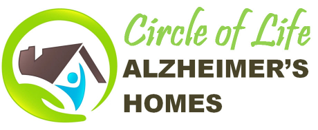 CIRCLE OF LIFE ALZHEIMER'S HOMES, L.L.C.Susan E. Wielechowski, Director5620 West Corliss Circle Prescott, AZ, 88305(928) 237 4795 susan@circleoflifecare.com www.circleoflifecare.com              Resident’s Name___________________________ Date of Birth______________RESIDENT’S SERVICE PLAN          (Circle of Life Alzheimer's Homes, L.L.C. hereinafter referred to as "COLAH, L.L.C.")Date of Plan Preparation________________Name of Resident Involved____________________________ Date of Birth______________Brief description of their medical history/emotional, behavioral and physical issues, functional limitations, functional capabilities, ability to handle cash resources and perform simple homemaking tasks, likes and dislikes, etc._______________________________________________________________________________________________________________________________________________________________________________________________________________________________________________________________________________________________________________________________________________________________________________________Plan Details by ElementSocialization Plan ElementInitial or Update?____________Socialization Plan Detailed Description_________________________________________________________________________________________________________________________________________________________________________________________________________________________________________________________________________________________________________________________________________________________________________________________________________________________________________________________________________________________________________________________________Time FrameFrom______________     To____________Team Member Responsible for Socialization Plan Implementation__________________________________________________________________________Methodology to Evaluate Plan’s Success____________________________________________________________________________________________________________________________________________________________________________________________Date for Re-evaluation__________________Emotional Plan ElementInitial or Update?____________Emotional Plan Detailed Description_________________________________________________________________________________________________________________________________________________________________________________________________________________________________________________________________________________________________________________________________________________________________________________________________________________________________________________________________________________________________________________________________Time FrameFrom______________     To____________     Team Member Responsible for Emotional Plan Implementation      _______________________________________________Methodology to Evaluate Plan’s Success____________________________________________________________________________________________________________________________________________________________________________________________Date for Re-evaluation__________________Mental Plan ElementInitial or Update?____________Mental Plan Detailed Description_________________________________________________________________________________________________________________________________________________________________________________________________________________________________________________________________________________________________________________________________________________________________________________________________________________________________________________________________________________________________________________________________Time FrameFrom______________     To____________     Team Member Responsible for Mental Plan Implementation      _______________________________________________Methodology to Evaluate Plan’s Success____________________________________________________________________________________________________________________________________________________________________________________________Date for Re-evaluation__________________Physical/Health Plan ElementInitial or Update?____________    Physical/Health Detailed Description_________________________________________________________________________________________________________________________________________________________________________________________________________________________________________________________________________________________________________________________________________________________________________________________________________________________________________________________________________________________________________________________________    Time FrameFrom______________     To____________     Team Member Responsible for Physical/Health Plan Implementation      _______________________________________________Methodology to Evaluate Plan’s Success____________________________________________________________________________________________________________________________________________________________________________________________Date for Re-evaluation__________________Functional Plan ElementInitial or Update?____________Functional Plan Detailed Description_________________________________________________________________________________________________________________________________________________________________________________________________________________________________________________________________________________________________________________________________________________________________________________________________________________________________________________________________________________________________________________________________Time FrameFrom______________     To____________     Team Member Responsible for Functional Plan Implementation      _______________________________________________Methodology to Evaluate Plan’s Success____________________________________________________________________________________________________________________________________________________________________________________________Date for Re-evaluation__________________ATTESTATIONSSignature of Report Preparer________________________________Printed Name_____________________________________________________________Date of Signature__________________________________